MEDIA RELEASE 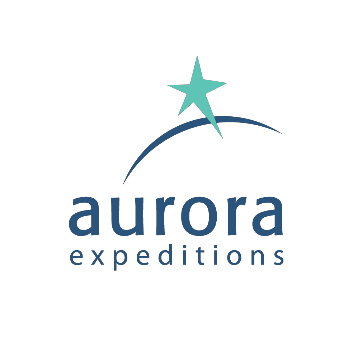 Your Chance To Explore The Arctic For Free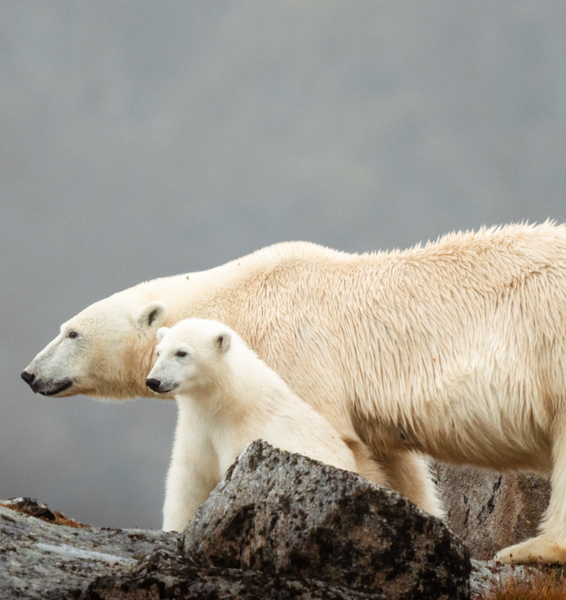 Win A Life-Changing Arctic Experience For Two Worth $37,000 With Aurora Expeditions SYDNEY, AUSTRALIA (May 18, 2023) – Have you ever dreamed of exploring the unforgettable Arctic? Sailing the fjords, maybe spotting a polar bear, counting the variations of blue in icebergs or imagining yourself an explorer?Now Aurora Expeditions is giving some lucky person the opportunity to win* a place for two on board one of its purpose-built intimate ships, the Greg Mortimer and recently launched Sylvia Earle in its Life-Changing Arctic Competition to the value of US$37,390.  Running from May 18 to July 19, 2023, the competition is open to anyone globally over the age of 18 years.  The winner can choose between three incredible departures: Iceland Circumnavigation, Jewels of the Arctic or Svalbard Odyssey, each departing in 2024. To win they just share their dream Arctic voyage with Aurora Expeditions and why in 25 words or less and they could be the lucky winner. The prize package* includes the selected voyage in a Balcony C Stateroom and money toward their airfare.Jewels of the Arctic - 15 days departing June 23 or July 07 or August 21, 2024Explore the Arctics highlights: visit Svalbard, with its rare Arctic wilderness and where a polar bear may have your pulse racing; East Greenland, sail into the world’s largest fjords, Scoresbysund and call on Ittoqqortoormiit, one of the world’s remotest Inuit settlements before ending in Iceland.Svalbard Odyssey - 12 days Departing June 19 or August 11, 2024Enjoy the best of Svalbard, a world of endless daylight where wildlife sightings can range from walruses and whales to arctic foxes and polar bears, or discover historic camps of explorers. All while exploring the breathtakingly beautiful Norwegian fjords.Iceland Circumnavigation 11 days Departing May 21, 2024 Explore the ‘Land of Ice and Fire’ where snow-capped peaks rise above glaciers and active volcanoes rumble. Walk along a black sand beach strewn or explore spectacular fjords and impressive waterfalls, in one of the most geologically active places on earth. It is also home to the largest seabird cliffs in Europe.Aurora Expeditions is a multi-award-winning expedition travel company with over 32 years of exploration experience. It is a leader in life-changing, sustainable and respectful small-ship expeditions to the world’s most remote natural environments and through immersive and enriching experiences creating lifelong ambassadors of our planet.   For more information, visit www.aurora-expeditions.com* Terms and conditions apply-END-For all media enquiries, please contact: MMGY NJFaurora@njfpr.comNotes to EditorsImage credits: Tyson MayrAdditional Images: https://library.aurora-expeditions.com/web/74bbcc12a728591a/arctic/Please credit the listed photographerAbout Aurora Expeditions  Aurora Expeditions is an award-winning, Australian-owned expedition company pioneering experiential travel for over 32 years. A pioneer in Polar Expeditions, Aurora is deeply committed to environmentally respectful travel to preserve the beauty and majesty that mother nature possesses, and we take real actions for the care of the planet.Founded on the guiding principles of adventure and endless exploration, the small ship experience is intimate and friendly. Aurora Expeditions takes travelers on perspective-altering experiences to some of the planet’s most remote and incredible places.Aurora’s two purpose-built ships, Greg Mortimer and our brand-new small expedition ship Sylvia Earle are designed for global discovery. Our new ship is named after acclaimed marine biologist, oceanographer, explorer and conservationist Dr Sylvia Earle.For North American bookings & sales enquiries: please contact Lisa Bertini, North American Director of Sales 
Email: lbertini@aurora-expeditions.com 
Phone: +1 (206) 235-1964  